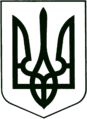 УКРАЇНА
МОГИЛІВ-ПОДІЛЬСЬКА МІСЬКА РАДА
ВІННИЦЬКОЇ ОБЛАСТІВИКОНАВЧИЙ КОМІТЕТ                                                           РІШЕННЯ №205Від 26 липня 2024 року                                              м. Могилів-ПодільськийПро створення оновленої комісії з питань ремонту та утримання об’єктів благоустрою комунальної власності Могилів-Подільської міської територіальної громади Керуючись Законом України «Про місцеве самоврядування в Україні», Законом України «Про благоустрій населених пунктів», Порядком проведення ремонту та утримання об’єктів благоустрою населених пунктів, затвердженого наказом від 23.09.2003 №154 Державного комітету України з питань житлово-комунального господарства, у зв’язку із змінами у законодавстві та кадровими змінами, з метою забезпечення та збереження належного технічного та естетичного стану, підвищення експлуатаційних якостей об’єктів благоустрою комунальної власності Могилів-Подільської міської територіальної громади, -виконавчий комітет міської ради ВИРІШИВ:1. Створити оновлену комісію з питань ремонту та утримання об’єктів благоустрою комунальної власності Могилів-Подільської міської територіальної громади, у складі згідно з додатком 1.2. Затвердити Положення про роботу оновленої комісії з питань ремонту та утримання об’єктів благоустрою комунальної власності Могилів-Подільської міської територіальної громади згідно з додатком 2.3. Визнати таким, що втратило чинність рішення виконавчого комету Могилів-Подільської міської ради від 26.05.2022 №149 «Про створення постійної комісії з ремонту та утримання об’єктів благоустрою комунальної власності Могилів-Подільської міської територіальної громади».4. Контроль за виконанням даного рішення покласти на першого заступника міського голови Безмещука П.О.Міський голова                                                    Геннадій ГЛУХМАНЮК                                                                                             Додаток 1        до рішення виконавчого         комітету міської ради         від 26 липня 2024 року №205СКЛАДоновленої комісії з питань ремонту та утримання об’єктів благоустрою комунальної власності Могилів-Подільської міської територіальної громади    Перший заступник міського голови			         Петро БЕЗМЕЩУК                                                                                              Додаток 2        до рішення виконавчого         комітету міської ради         від 26 липня 2024 року №205ПОЛОЖЕННЯ про роботу оновленої комісії з питань ремонту та утримання об’єктів благоустрою комунальної власності Могилів-Подільської міської територіальної громади1. ЗАГАЛЬНІ ПОЛОЖЕННЯ1.1. Оновлена комісія з питань ремонту та утримання об’єктів благоустрою комунальної власності Могилів-Подільської міської територіальної громади (далі - Комісія) у своїй роботі керується Законом України «Про благоустрій населених пунктів» із внесеними до нього змінами, Порядком проведення ремонту та утримання об’єктів благоустрою населених пунктів, затвердженого наказом від 23.09.2003 №154 Державного комітету України з питань житлово-комунального господарства.1.2. Комісія є постійно діючим органом, який утворений рішенням виконавчого комітету Могилів-Подільської міської ради (далі - Виконком). 1.3. Комісія підконтрольна та підзвітна Виконкому.2. ФУНКЦІОНАЛЬНІ ОБОВ’ЯЗКИ КОМІСІЇ2.1. Проведення на території Могилів-Подільської міської територіальної громади обстеження об’єктів благоустрою комунальної власності до яких належать: 1) території загального користування:а) парки (гідропарки, лугопарки, лісопарки, парки культури та відпочинку, парки – пам’ятки садово-паркового мистецтва, спортивні, дитячі, історичні, національні, меморіальні та інші), рекреаційні зони, сади, сквери та майданчики; б) пам’ятки культурної та історичної спадщини; в) майдани, площі, бульвари, проспекти; г) вулиці, дороги, провулки, узвози, проїзди, пішохідні та велосипедні доріжки; ґ) пляжі; д) кладовища; е) інші території загального користування; 2) прибудинкові території; 3) території будівель та споруд інженерного захисту територій; 4) території підприємств, установ, організацій та закріплені за ними території на умовах договору.2.2. Перед виконанням поточного ремонту відповідного об’єкту благоустрою Комісією складається дефектний акт.2.3. Комісією проводиться здавання та приймання виконаних робіт з поточного ремонту та утримання об’єктів благоустрою.3. ОРГАНІЗАЦІЙНА ДІЯЛЬНІСТЬ3.1. Голова і члени комісії здійснюють свої функції на громадських засадах.3.2. Роботу Комісії ініціює та організовує голова комісії або заступник голови.3.3. У разі відсутності голови комісії обов’язки його виконує заступник голови комісії.3.4. Секретар комісії відповідає за ведення діловодства Комісії, організовує скликання Комісії, оформляє дефектні акти.     Перший заступник міського голови				Петро БЕЗМЕЩУКГолова комісії:Безмещук Петро Олександрович-перший заступник міського голови.Заступник голови комісії: Стратійчук Ігор Павлович -начальник житлово-комунального господарства міської ради.Секретар комісії:Гримчак Олександр Іванович-начальник виробничо-технічного відділу управління житлово-комунального господарства міської ради.Члени комісії:Дунський Юрій Сергійович-начальник управління містобудування та архітектури міської ради;Мостовик Володимир Петрович-начальник відділу енергоефективних технологій та капітального будівництва управління житлово-комунального господарства міської ради;Іванов Ігор Євгенійович-начальник комунального підприємства «ТІРАС» Могилів-Подільської міської ради Вінницької області;Гуменюк Ольга Іванівна(за згодою)-депутат міської ради; КонстантинюкОксана Володимирівна(за згодою)-голова громадської організації «Погляд у майбутнє».  